Iowa Park Junior HighTennis Fall 2022Date:Opponent:Location:Time:9/15/2022KirbyKirby4:00PM9/22/2022McNeilRider4:00PM10/4/2022BarwiseIPHS3:45PM10/4/2022BurkburnettBurkburnett HS4:00PM10/11/2022GrahamIPHS4:00PM10/18/2022BurkburnettIPHS4:15PM10/27/2022VernonIPHS3:45PM11/5/2022Iowa Park TournamentIPHS9:00AMSean JacksonCasey ShannonRyan GillenCoaches:sjackson@ipcisd.netcshannon@ipcisd.netrgillen@ipcisd.net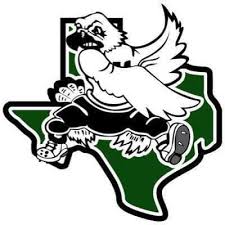 